Osnovna škola Katrina Zrinska Mečenčani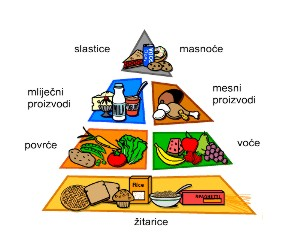 Mečenčani bb, Donji KukuruzariJ E L O V N I K  –  ožujak 2018. god.Školska shema:  -     voće svaki utorakmlijeko: 9. i 16. ožujkaU Mečenčanima  28. veljače 2018. god.            1. TJEDAN1. i 2. ožujka2. TJEDAN5. – 9. ožujka3. TJEDAN       12. – 16. ožujka4. TJEDAN19. – 23. ožujka5. TJEDAN26. – 28. ožujkaPONEDJELJAKPONEDJELJAKPONEDJELJAKPONEDJELJAKPONEDJELJAK-Krafna,čokoladno mlijekoPizzačaj  Hot dog, čajTopli sendvič,čaj UTORAKUTORAKUTORAKUTORAKUTORAK-Špageti s bolognese umakom Rižoto s piletinom, kruh,salata: cikla  Varivo od graška s piletinom, kruh,tortica Tjestenina s vrhnjem ili jajima,voćni jogurt SRIJEDASRIJEDASRIJEDASRIJEDASRIJEDA-Bečki odrezak, kruh,prilog: rižaGrah varivo s kobasicom, kruh, salata: kupusPileće šnicle u bijelom umaku, prilog: palenta Panirani pileći odresci,prilog: krumpir i keljČETVRTAKČETVRTAKČETVRTAKČETVRTAKČETVRTAKPileći paprikaš, kruh,salata: kiseli krastavciSaft od svinjskog mesa, njokiMusaka od krumpira i mljevenog mesa, zelena salataĆevapi u lepinji-PETAKPETAKPETAKPETAKPETAKŠkolski kruh, dukatela,pudingKiflice,mlijeko Lepinje s krem namazom,mlijekoPire krumpir,riblji štapići-